Руководство пользователя по формированию отчета о расходовании средств межбюджетных трансфертов, выделенных из областного бюджета муниципальных образований Калужской области.Формирование отчета на муниципальной базе данных.На первом этапе получения сводной информации о расходовании межбюджетных трансфертов (далее МБТ) отчет формируется в муниципальной базе данных (далее – муниципальная БД). Имя муниципальной БД: bks_2016_mo. В навигаторе выбирается режим «Информация об остатках МБТ (районная база)».При построении отчета программным модулем по исполнению бюджета «Бюджет-СМАРТ Про» (далее – Программа) предусмотрена возможность создать новый вариант и настроить его на конкретного пользователя, либо выбрать уже существующий вариант отчета, настроенный по заданным параметрам отбора. Для создания нового варианта отчета необходимо нажать кнопку «Создать» и ввести его наименование: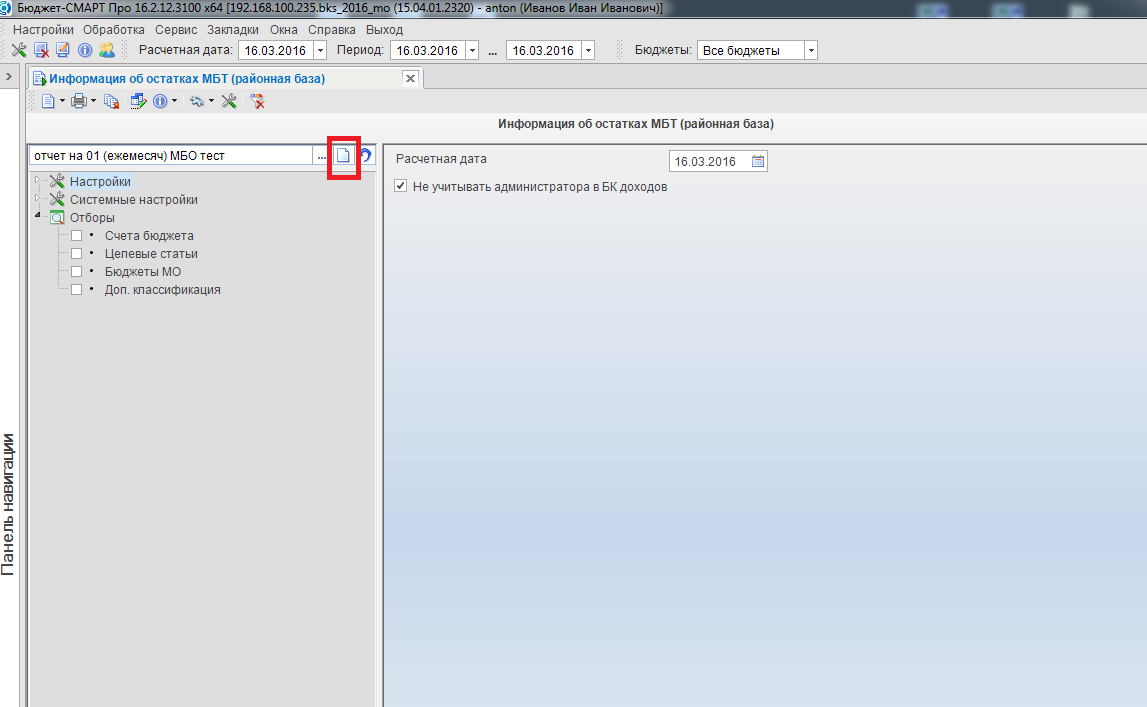 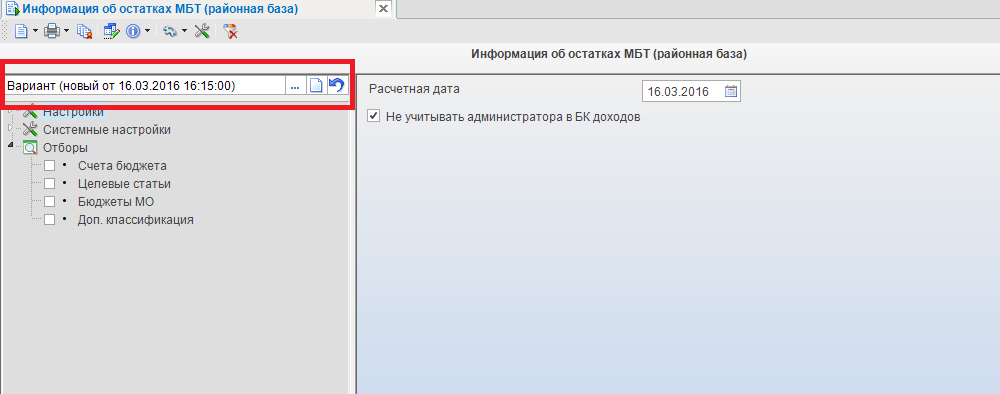 Во вновь созданном варианте отчета необходимо задать параметры отбора данных: Установить расчетную дату, на которую будет формироваться отчет;Отобрать требуемые для анализа МБТ в поле отбора «Доп. классификация», путем отбора кодов аналитического учета межбюджетных трансфертов (далее – код АУМБТ). Программой предусмотрена возможность выборки одного или нескольких (возможно всех) кодов АУМБТ.Кроме отбора кодов АУМБТ Программой предусмотрена возможность осуществления отборов в отчете по счетам бюджета, по целевым статьям расходов бюджетной классификации, а также в разрезе конкретных муниципальных образований, которым выделялись межбюджетные трансферты. Однако, практика показывает, что для построения отчета в муниципальной БД достаточно осуществить отбор по кодам АУМБТ.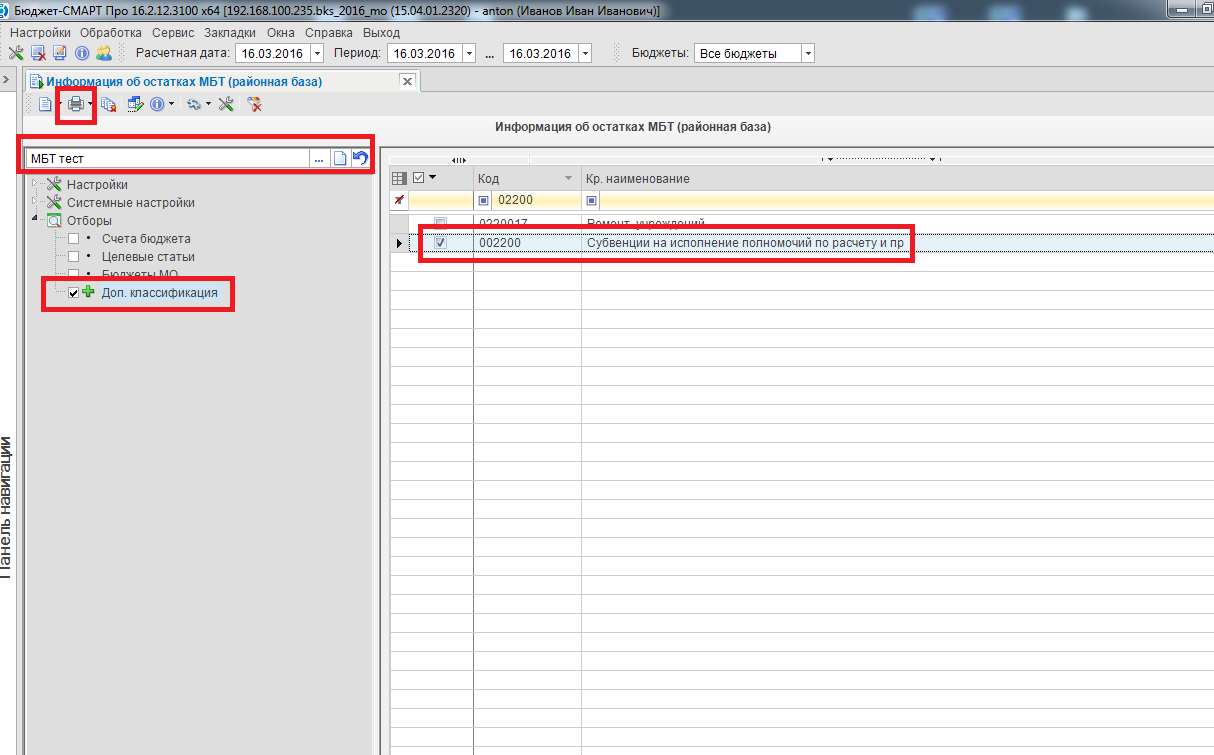 Формирование отчета на областной базе данных.Вторым этапом формирования сводного отчета является построение отчета в областной БД. Имя областной БД: bks_2016. В навигаторе выбирается режим «Информация об остатках МБТ (областная база)». Как и на муниципальной базе создается новый вариант отчета, либо выбирается вариант уже настроенный по параметрам отбора. Во вновь созданном варианте задаются параметры отборов, аналогичные параметрам на муниципальной МБТ: расчетная дата, код (ы) АУМБТ. 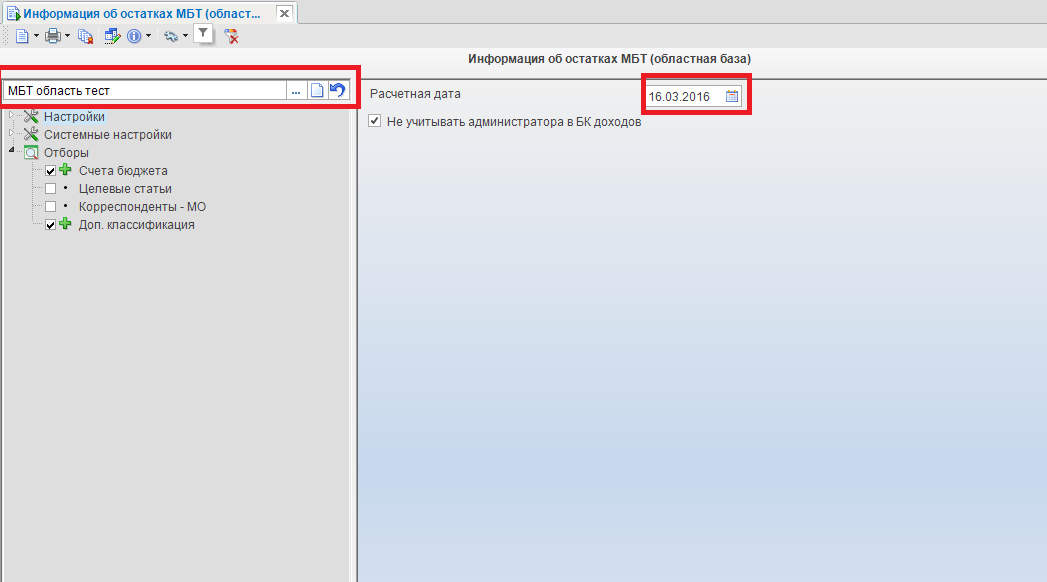 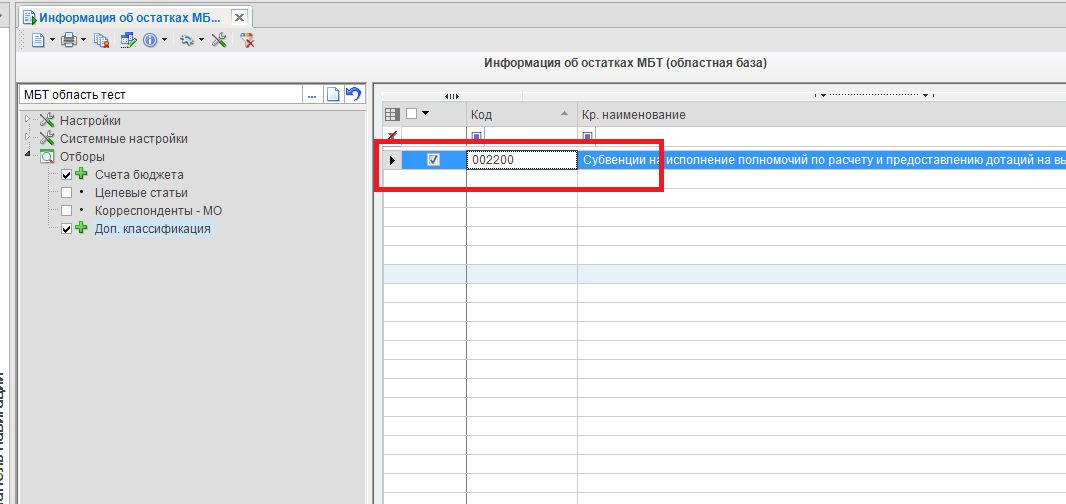 В областной БД рекомендуется дополнительно установить отборы в поле «Счета бюджета».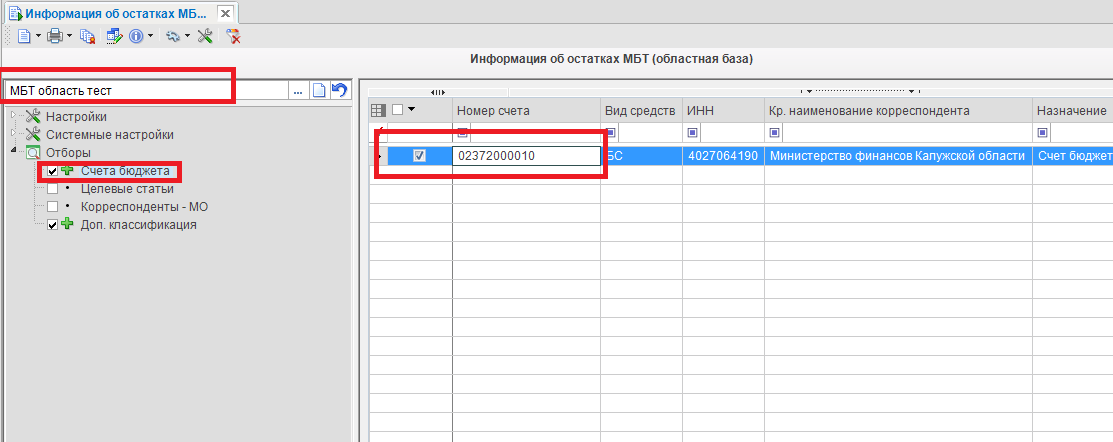 3. Построение итогового сводного отчета.В командной строке, рядом с кнопкой «Печать» выбирается режим «Печать с загрузкой данных из вспомогательной БД».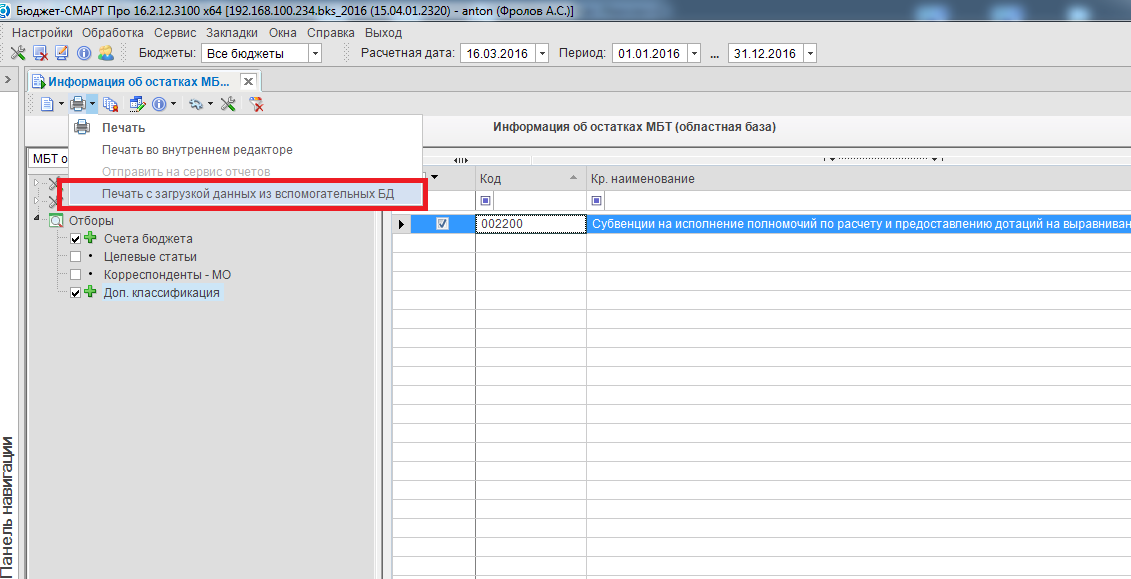 В качестве вспомогательной БД выбирается муниципальная БД. Далее указывается вариант отчета, который использовался для его построения в муниципальной БД.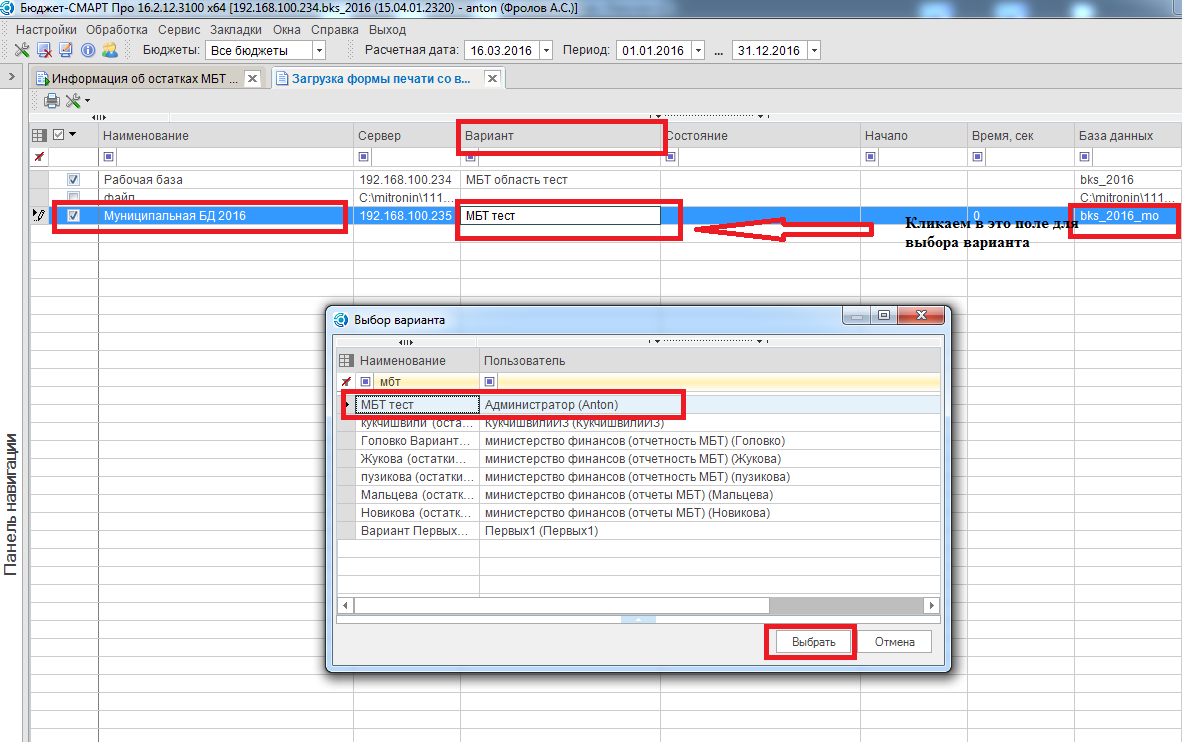 Формируется сводный итоговый отчет.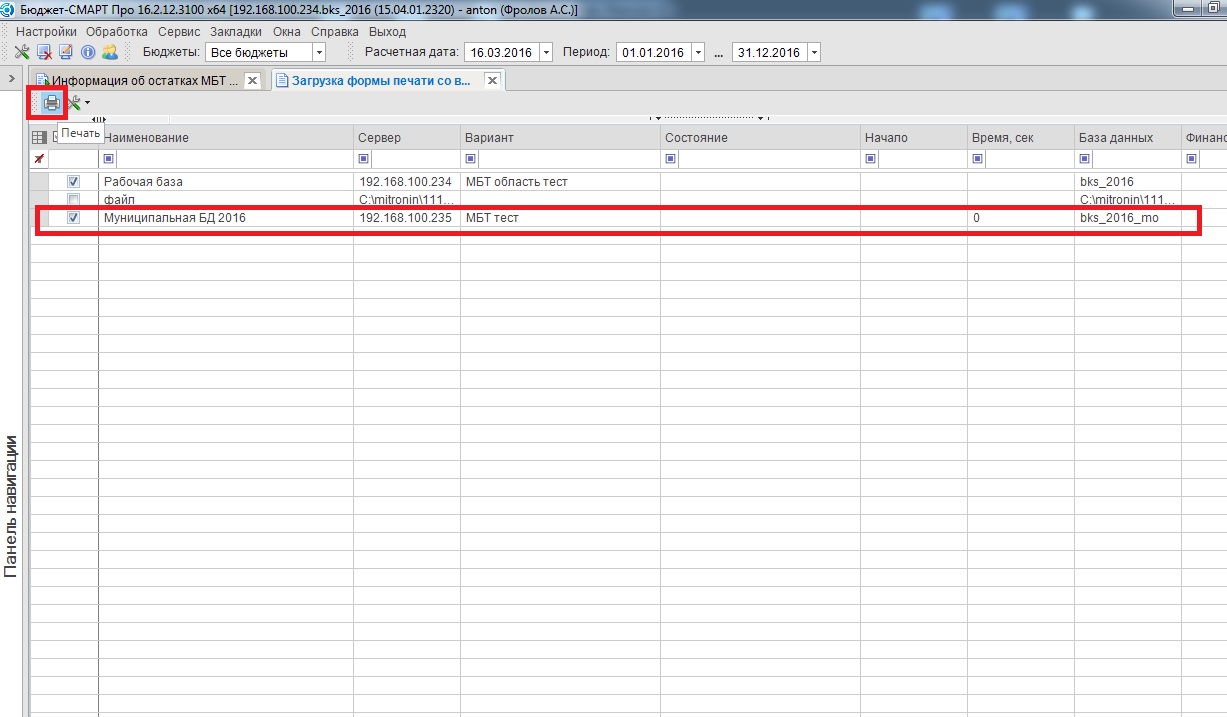 Итоговый отчет выводится программой в следующем виде: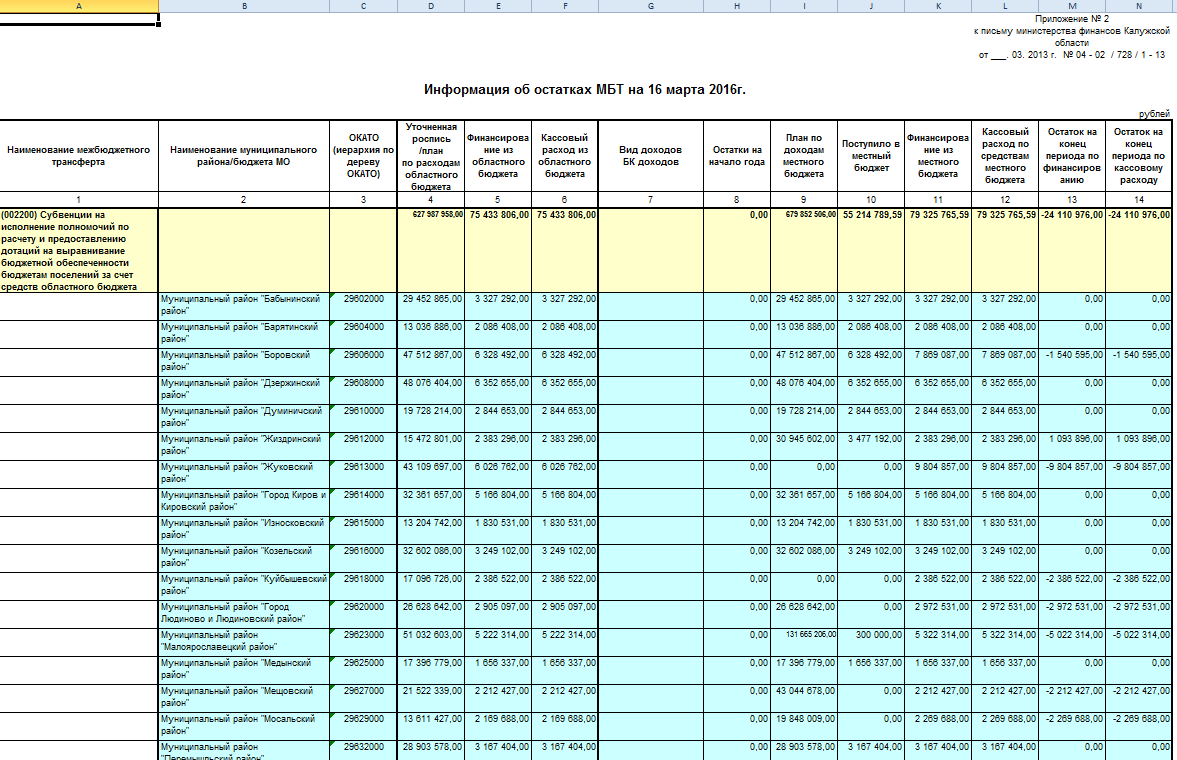 